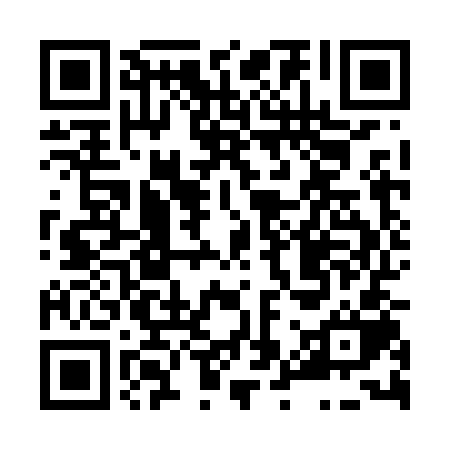 Ramadan times for Banin, Czech RepublicMon 11 Mar 2024 - Wed 10 Apr 2024High Latitude Method: Angle Based RulePrayer Calculation Method: Muslim World LeagueAsar Calculation Method: HanafiPrayer times provided by https://www.salahtimes.comDateDayFajrSuhurSunriseDhuhrAsrIftarMaghribIsha11Mon4:284:286:1612:044:005:535:537:3412Tue4:264:266:1312:044:015:555:557:3613Wed4:244:246:1112:034:035:575:577:3814Thu4:224:226:0912:034:045:585:587:3915Fri4:194:196:0712:034:056:006:007:4116Sat4:174:176:0512:034:066:016:017:4317Sun4:154:156:0312:024:086:036:037:4518Mon4:124:126:0112:024:096:056:057:4619Tue4:104:105:5812:024:106:066:067:4820Wed4:074:075:5612:014:126:086:087:5021Thu4:054:055:5412:014:136:096:097:5222Fri4:034:035:5212:014:146:116:117:5423Sat4:004:005:5012:014:156:126:127:5524Sun3:583:585:4812:004:166:146:147:5725Mon3:553:555:4512:004:186:156:157:5926Tue3:533:535:4312:004:196:176:178:0127Wed3:503:505:4111:594:206:196:198:0328Thu3:483:485:3911:594:216:206:208:0529Fri3:453:455:3711:594:226:226:228:0730Sat3:423:425:3511:584:236:236:238:0931Sun4:404:406:3312:585:257:257:259:111Mon4:374:376:3012:585:267:267:269:132Tue4:354:356:2812:585:277:287:289:153Wed4:324:326:2612:575:287:297:299:174Thu4:294:296:2412:575:297:317:319:195Fri4:274:276:2212:575:307:327:329:216Sat4:244:246:2012:565:317:347:349:237Sun4:214:216:1812:565:327:367:369:258Mon4:194:196:1612:565:337:377:379:279Tue4:164:166:1312:565:347:397:399:2910Wed4:134:136:1112:555:367:407:409:31